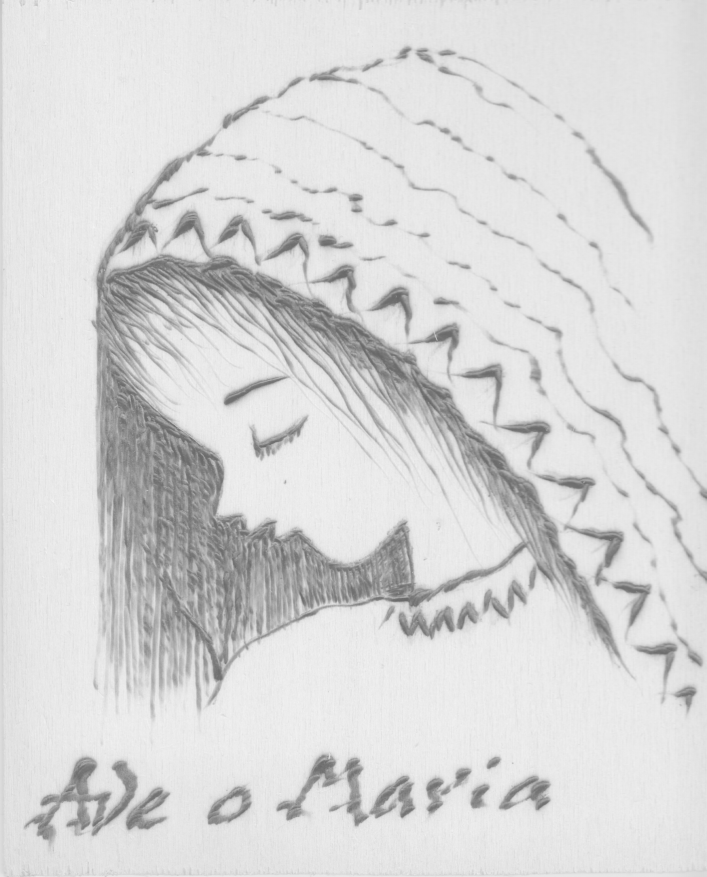 In pirografia, mi hai fatto,sì, l’arte più povera del mondo!Ma, mettendoci tu, tutto il tuo tatto,ugualmente lo gradisco, Secondo.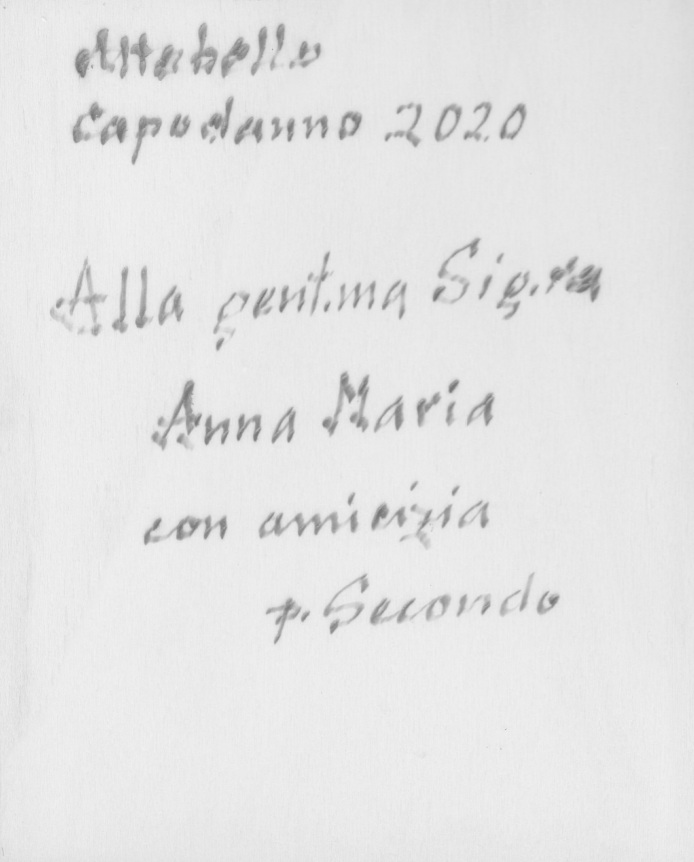 